Тест по швейному делу 7классТема: « Ночная сорочка»1.К какому виду белья относят ночную сорочку:а) постельному б) нательному 2. Для пошива ночной сорочки  используют:а) шерстяная тканьб) хлопчатобумажная тканьв) шелковая ткань3.Подчеркните мерки, которые снимают для построения чертежа  ночной сорочки:а) Сб     Сг    Дст    Сш     Ор   Оп    Ди4.К какому виду  швейного изделия относят ночную сорочку:а) плечевое изделиеб) поясное изделие5.Какие мерки после измерения делят пополам:а) Сшб) Сгв) Опг) Ди6.По какой мерке определяется размер  изделия:а) Сшб) Сгв) Ди7. Горловину в ночной сорочке обрабатывают:а) долевой обтачкойб) подкройной обтачкойв) поперечной обтачкой8.Боковые срезы ночной сорочки  обрабатывают:а) накладным швомб) стачным швомв) двойным швом9. Нижний срез и срез рукава ночной сорочки обрабатывают:а) Стачным швомб) Швом в подгибку с закрытым срезомв) Двойным швомКарточка № 1Тема: « Ночная сорочка»Выбери правильную последовательность пошива ночной сорочкиа) 2, 1, 4, 5, 3	1- обработать боковые срезыб) 3. 2, 5, 1,  4	2- обработать горловинув) 5, 3, 2, 4, 1	3- отутюжить готовое изделие                                          	4- обработать срез рукавов	5- обработать нижний срез Карточка №1Тема: « Ночная сорочка»Выбери правильную последовательность пошива ночной сорочкиа) 2, 1, 4, 5, 3	1- обработать боковые срезыб) 3. 2, 5, 1,  4	2- обработать горловинув) 5, 3, 2, 4, 1	3- отутюжить готовое изделие                                          	4- обработать срез рукавов	5- обработать нижний срез Карточка №2Тема: « Ночная сорочка»Напишите название деталей и контурных срезов ночной сорочки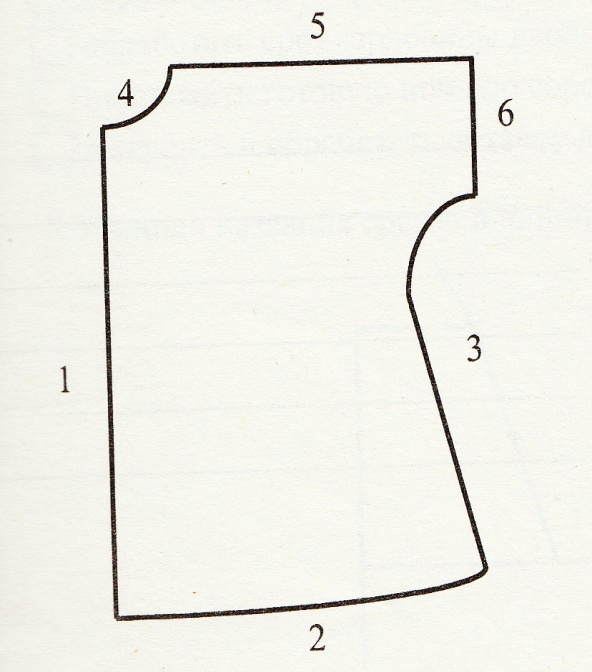 Карточка №2Тема: « Ночная сорочка»Напишите название деталей и контурных срезов ночной сорочки